В организации, при численности более 50 человек в обязательном порядке вводится штатная единица специалиста по ОТ или создается служба охраны труда. Структура службы ОТ в организации и ее численность работников определяются работодателем с учетом Рекомендаций по организации работы Службы охраны труда в организации, которые утверждены приказом Министерства труда и социальной защиты РФ от 31.01.2022. №37, согласно рекомендациям службу ОТ рекомендуется организовывать в форме самостоятельного структурного подразделения, состоящего из штата специалистов по охране труда во главе с руководителем (начальником) Службы. Основными задачами службы охраны труда являются:контроль со стороны работодателя по соблюдению работником норм и правил по охраны труда за соблюдением работниками нормативных правовых актов об охране труда, коллективного договора, соглашения по охране труда, других локальных нормативных правовых актов организации;мониторинг за состоянием систем управления охраны труда;организация профилактической работы по предупреждению производственного травматизма, профессиональных заболеваний и заболеваний, обусловленных производственными факторами, а также работы по улучшению условий труда;информирование и консультирование работников организации, в том числе ее руководителя по вопросам охраны труда;организация обучения, проведения инструктажей, стажировок, контроль за своевременным направлением на обучение;изучение и внедрение адекватного для своей компании передового международного и национального опыта по охране труда, информирование работников по вопросам охраны труда.Ответственность за несоблюдение требований по ОТ.Ответственность по охране труда регулируется следующими нормативными правовыми актами:Уголовный кодек РФ: ст. 143. «Нарушение требований охраны труда».Кодекс об административных правонарушениях: ст. 5.27.1. «Нарушение государственных нормативных требований охраны труда, содержащихся в федеральных законах и иных нормативных правовых актах Российской Федерации».Трудовой кодекс РФ: раздел Х «Охрана Труда».Трудовой кодекс РФ: ст. 419 ТК РФ виды ответственности за нарушение трудового законодательства и иных актов, содержащих нормы трудового права.Виды ответственности согласно ст. 419 ТК РФ:ДисциплинарнаяНарушения внутренних правил и актов по охране труда в организации, нарушения ОТ по безопасному проведению работ, уклонения от медицинского освидетельствования, отказа от прохождения в рабочее время специального обучения по охране труда.МатериальнаяВозмещение ущерба, причиненного работодателю, в результате несоблюдения правил охраны труда со стороны работника.Административная- за не проведение или неправильное проведение специальной оценки условий труда (СОУТ) на рабочих местах предусмотрен штраф для лиц, ответственных за охрану труда, и для ИП — от 5 до 10 тыс. рублей, для юр. лиц — от 60 до 80 тыс. рублей; - за доступ работника без специального обучения и проверки знаний по охране труда, а также без прохождения медицинских осмотров предусмотрен штраф для должностных лиц, а также для ИП — от 15 до 25 тыс. рублей, для юр. лиц — от 110 до 130 тыс. рублей;  -за доступ работника без средств индивидуальной защиты (СИЗ) штраф для должностных лиц, а также для ИП — от 20 до 30 тыс. рублей, для юр. лиц — от 130 до 150 тыс. рублей.УголовнаяПричинение тяжкого вреда здоровью, наступление смерти 1 человека и смерть 2-х и более людей. Начиная от штрафа до 400 тыс. рублей или в размере заработной платы или иного дохода, осужденного за период до 18 месяцев или исправительные работы и вплоть до лишение свободы на срок до 5 лет.Администрация Киренского муниципального района 2023г.Система управления охраной труда в организации – это часть общей системы управления организацией, которая охватывает область охраны труда и включает в себя:формирование взгляда на организацию охраны труда;разделяет зоны ответственности за ОТ в организации;применение внутри компании передовых механизмов по ОТ;подготовку обучения по ОТ, инструктажей, стажировок;прогноз возможностей возникновения нестандартных ситуации (несчастных случаев, заболеваний) внутри организации с учетом профрисков;вовлеченность и осознание ответственности всех сотрудников организации, включая руководство за реализацию политики в области ОТ;разработка необходимых документов по ОТ.Эффективное управление ОТ требует разработки единого взгляда организации на эту область. Политика организации в области охраны труда – это объединенная с основной политикой компании, концепция по ОТ. В ней должны отражаться цели и задачи по ОТ, процессы дальнейшего развития и модернизации процессов работ для безопасного их выполнения работниками, развития их квалификаций и профессионализма для предотвращения несчастных случаев и обучение сотрудников правилам и нормам ОТ. Эффективное управление ОТ требует разработки комплексной политики, наличие квалифицированных, прошедших современное и качественное обучение специалистов по ОТ, правильно организованных служб ОТ. Существует ряд нормативных и правовых документов, которые могу помочь при создании системы. Все документы отражают лучшие практики и механизмы и отвечают современным стандартам, например: международные стандарт управления по ОТ. OHSAS 18001:2007;ГОСТы «Системы управления охраной труда»;Руководство по системам управления охраной труда (ILO-OSH 2001 (МОТ-СУОТ).Система управления охраной труда в организации – это часть общей системы управления организацией, которая охватывает область охраны труда и включает в себя:формирование взгляда на организацию охраны труда;разделяет зоны ответственности за ОТ в организации;применение внутри компании передовых механизмов по ОТ;подготовку обучения по ОТ, инструктажей, стажировок;прогноз возможностей возникновения нестандартных ситуации (несчастных случаев, заболеваний) внутри организации с учетом профрисков;вовлеченность и осознание ответственности всех сотрудников организации, включая руководство за реализацию политики в области ОТ;разработка необходимых документов по ОТ.Эффективное управление ОТ требует разработки единого взгляда организации на эту область. Политика организации в области охраны труда – это объединенная с основной политикой компании, концепция по ОТ. В ней должны отражаться цели и задачи по ОТ, процессы дальнейшего развития и модернизации процессов работ для безопасного их выполнения работниками, развития их квалификаций и профессионализма для предотвращения несчастных случаев и обучение сотрудников правилам и нормам ОТ. Эффективное управление ОТ требует разработки комплексной политики, наличие квалифицированных, прошедших современное и качественное обучение специалистов по ОТ, правильно организованных служб ОТ. Существует ряд нормативных и правовых документов, которые могу помочь при создании системы. Все документы отражают лучшие практики и механизмы и отвечают современным стандартам, например: международные стандарт управления по ОТ. OHSAS 18001:2007;ГОСТы «Системы управления охраной труда»;Руководство по системам управления охраной труда (ILO-OSH 2001 (МОТ-СУОТ).Охрана труда для специалистов и руководителей на предприятии Существенное преобразование нормативной правовой базы, введение новых национальных стандартов и практик с учетом социально-экономических изменений, увеличение прав и обязанностей как сотрудников, так работников общее повышение культуры безопасности. Так как все это сделало охрану труда обязательным элементом социально-трудовых отношений и предпринимательской деятельности, а также в значительной степени изменило подход работодателей необходимо разобраться в сущности охраны труда и механизмам ее внедрения в свои организации.Основное понятие охраны трудаОбязанность работодателейсоздавать, претворять в жизнь и поддерживать политику в сфере охраны труда;организовывать службы по охране труда или иметь в штате специалиста по охране труда;внедрять эффективные механизмы и элементы систем управления охраной труда;проводить специальную оценку условий труда и оценку профессиональных рисков.Соблюдение норм и правил по охране труда положительно сказывается на трудовом климате в коллективе организации, снимает психологическое давление, увеличивает мотивацию сотрудников, тем самым снижая риск получения травм, повышая эффективность работы и производительность труда.Организация обучения работников правилам охраны трудаЗа проведение и организацию данных мероприятий ответственность несет работодатель, но у него есть возможность делегировать эти полномочия ответственным специалистам или службам по охране труда. Согласно Постановление Правительства РФ от 24.12.2021 №2464 "О порядке обучения по охране труда и проверки знания требований охраны труда»  закреплены следующие виды обучения сотрудников:Обучение безопасным методам работ. Работники рабочих профессий не занятые в процессе управления должны быть проинформированы о безопасном выполнении своей работы.Специальное обучение по охране труда. Руководители и специалисты предприятий и организаций должны проходить его при поступлении на работу в течение первого месяца, далее - по мере необходимости (например, в случае изменения технологических процессов или введения нового оборудования), но не реже 1 раза в 3 года;Инструктаж первичный, повторный, внеплановый, целевой;Обучение правилам оказания первой помощи; Стажировка. Проводится в случае, когда условия труда классифицированы как вредные или опасные и проводится после на рабочем месте после прохождения первичного инструктажа. Обязанность работодателейсоздавать, претворять в жизнь и поддерживать политику в сфере охраны труда;организовывать службы по охране труда или иметь в штате специалиста по охране труда;внедрять эффективные механизмы и элементы систем управления охраной труда;проводить специальную оценку условий труда и оценку профессиональных рисков.Соблюдение норм и правил по охране труда положительно сказывается на трудовом климате в коллективе организации, снимает психологическое давление, увеличивает мотивацию сотрудников, тем самым снижая риск получения травм, повышая эффективность работы и производительность труда.Организация обучения работников правилам охраны трудаЗа проведение и организацию данных мероприятий ответственность несет работодатель, но у него есть возможность делегировать эти полномочия ответственным специалистам или службам по охране труда. Согласно Постановление Правительства РФ от 24.12.2021 №2464 "О порядке обучения по охране труда и проверки знания требований охраны труда»  закреплены следующие виды обучения сотрудников:Обучение безопасным методам работ. Работники рабочих профессий не занятые в процессе управления должны быть проинформированы о безопасном выполнении своей работы.Специальное обучение по охране труда. Руководители и специалисты предприятий и организаций должны проходить его при поступлении на работу в течение первого месяца, далее - по мере необходимости (например, в случае изменения технологических процессов или введения нового оборудования), но не реже 1 раза в 3 года;Инструктаж первичный, повторный, внеплановый, целевой;Обучение правилам оказания первой помощи; Стажировка. Проводится в случае, когда условия труда классифицированы как вредные или опасные и проводится после на рабочем месте после прохождения первичного инструктажа. Обучение требованиям охраны труда одна из важных задач в организации. Зачастую травмы и несчастные случаи происходят в результате низкой трудовой дисциплины, недостаточной осведомленности работников и неопытности. Безусловно, руководителям очень важно уделять вопросам подготовки персонала в области охраны труда для повышения трудовой культуры и безопасности.Важно знать, что все лица, проводящие любые виды инструктажей, должны успешно пройти обучение и проверку знаний по охране труда, как специалисты по охране труда.Согласно утверждённому профессиональному стандарту «специалист по охране труда» должен обладать достаточной подготовкой и опытом, а также соответствующими знаниями в области охраны труда (Приказ Минтруда России от 22.04.2021 №274н «Об утверждении профессионального стандарта "Специалист в области охраны труда»). Специалист по охране труда занимается следующим вопросом:формулирование и разработка политики по охране труда в рамках существующих видов деятельности;продвижение позитивной культуры безопасного труда в организации и обеспечение эффективной реализации политики в области охраны труда;планирование мероприятий по охране труда, включая постановку краткосрочных и долгосрочных целей, определение приоритетов и внедрение систем управления охраной труда и стандартов эффективности.Для реализации этих функций специалист по охране труда должен:обладать соответствующей подготовкой в области охраны труда или образование по специальности «Техносферная безопасность» или высшее образование, дополнительное профессиональное образование в области охраны труда;разрабатывать организационные механизмы по соблюдению норма и правил по охране труда, систем и стандартов контроля и оценки рисков, связанных с работой оборудования и работников;установить и поддерживать процедуры для отчетности, расследования, записи и анализа несчастных случаев и инцидентов.В зависимости от специфики деятельности, численности, наличия вредных и опасных производственных факторов в каждой компании должен быть: Приказ о назначении ответственного(-ых) за организацию работы по охране труда. 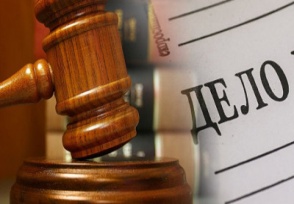 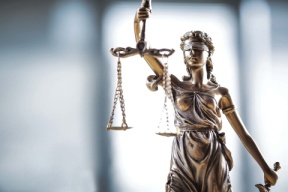 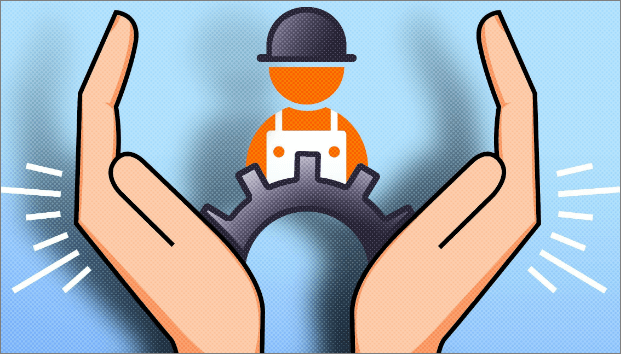 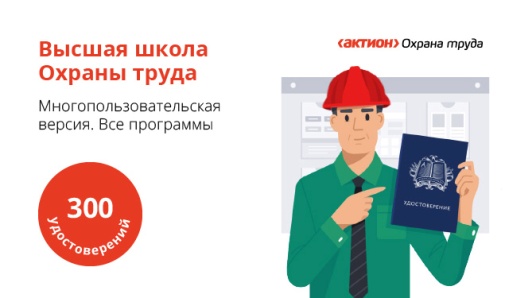 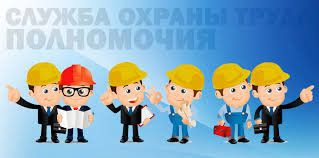 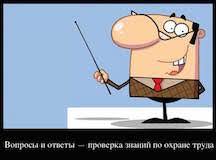 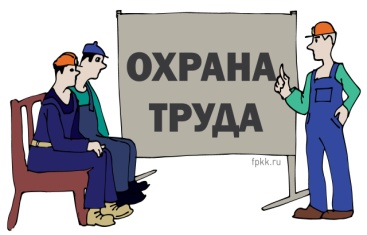 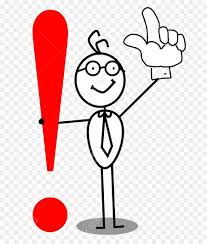 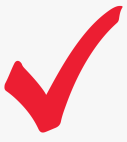 